Благоустройство Ленинского парка, расположенный по адресу: Брянская область, г. Клинцы,ул. Ворошилова, 1 этап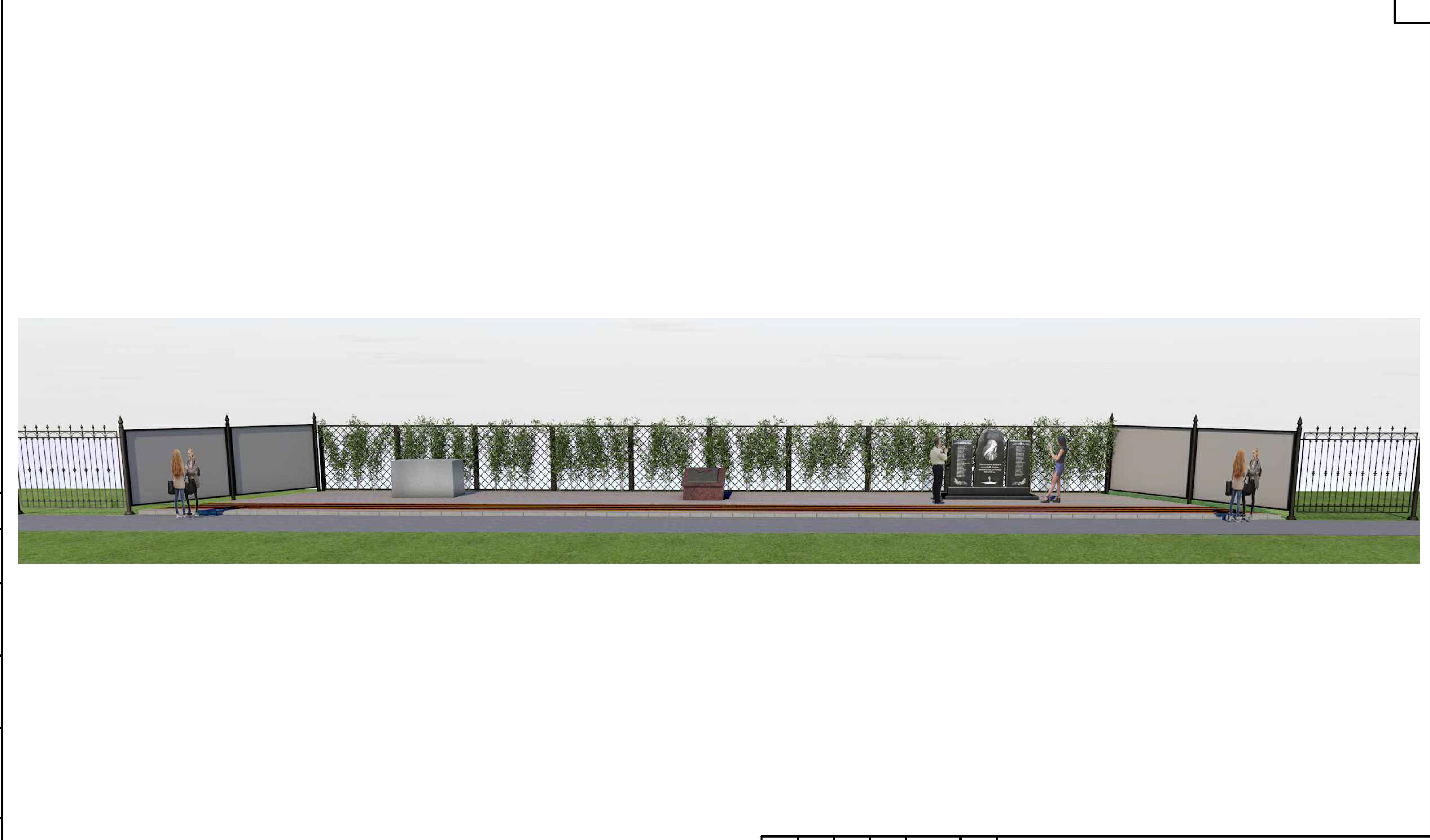 